Dæktryk-sensor nummer 200.000.000TEKNOLOGI: Continental, der bl.a. udvikler og producerer dæk og teknologi til bilbranchen, har i sommer produceret dæktryksensor nummer 200 millioner. Sensorerne produceres på tre fabrikker i Frankrig, Mexico og Korea og leveres til bilfabrikanter i Europa, USA og Asien. Siden den første sensor blev produceret i 2002, har vores forskere og teknikere løbende udviklet teknologien, så Continentals dæksensorer kan bruges i alle bilklasser. Korrekt dæktryk betyder meget for trafiksikkerheden, og med vores sensorer har føreren et præcist og aktuelt billede af trykket i alle dæk, siger Georg Nielsen, adm. direktør i Continental Dæk Danmark A/S.FAKTABOKS: Continental-koncernenMed en omsætning på 39,2 mia. € i 2015 er Continental blandt verdens førende leverandører til bilbranchen, transportsektoren, industrien og landbruget. Koncernen, der i dag beskæftiger 212.500 ansatte i flere end 55 lande, er opdelt i fem divisioner: Chassis & Safety, Interior, Powertrain, ContiTech og Tire. Tire-divisionen er en af verdens største producenter af dæk til personbiler, varevogne, lastbiler og busser, ligesom divisionen udvikler og markedsfører et omfattende produktprogram inden for industrielle dæk til blandt andet gaffeltrucks og fly-carriers samt radialdæk til landbruget. Divisionens investeringer i forskning og udvikling har specielt fokus på brugernes omkostninger og miljøet. De øvrige divisioner udvikler bl.a. avancerede teknologiske og miljøvenlige løsninger til fremme af trafiksikkerheden.FotosEr til fri benyttelse – og flere kan fremsendes:PressekontaktAdm. direktør Georg Nielsen, georg.nielsen@conti.de – Telefon 43 23 04 45Marketingkoordinator Else Sunekær, else.sunekaer@conti.de – Telefon 43 23 04 31Yderligere informationPressemeddelelser fra Continental-koncernen: http://www.continental-corporation.com/www/pressportal_com_en/ Continental mediacenter: http://www.continental-tires.com/transport/media-services/newsroom Continental videoportal: http://videoportal-en.continental-corporation.com/homeInternational website: www.continental-corporation.com Dansk website: http://www.continental-daek.dk/ Forhandler- og pressedownloads: www.contigalleri.dk Specielt vedrørende denne pressemeddelelse: FAKTA OM CONTINENTAL-KONCERNENContinental AGMed en omsætning på 39,2 mia. € i 2015 er Continental blandt de førende leverandører til bilindustrien på verdensplan. Som leverandør af bremsesystemer, systemer og komponenter til drivaggregater og chassiser, instrumentering, infotainment-løsninger, bilelektronik, dæk og tekniske elastomerer bidrager Continental til øget køresikkerhed og global klimabeskyttelse. Continental er desuden ekspert-partner i netbaseret bilkommunikation. Koncernen er opdelt i fem divisioner: Chassis & Safety, Interior, Powertrain, Tire og ContiTech. Continental har i øjeblikket ca. 212.500 ansatte i 55 lande.http://www.continental-corporation.comInterior DivisionenInterior divisionen arbejder med informationssystemer i og uden for bilen. Produkterne omfatter bl.a. instrumenter, multifunktions displays, head-up display, kontroludstyr, informationsudstyr, software og intelligente transportsystemer. Interior divisionen beskæftiger globalt mere end 36.000 medarbejdere og omsatte i 2014 for ca. 7 mia. €.http://www.continental-automotive.com/www/automotive_de_en/general/interior/ Tire DivisionenSom en af verdens førende dækproducenter med flere end 47.000 ansatte opnåede Dæk Divisionen en omsætning på mere end 9,8 mia. € i 2014. Divisionen har i øjeblikket 24 produktions- og udviklingssteder i verden. Det brede produktsortiment og løbende investeringer i R&D yder et stort bidrag til en omkostningseffektiv og miljøvenlig mobilitet.Dæk til personbiler og erhvervsbilerContinental er en af de førende producenter af dæk til personbiler og erhvervsbiler i Europa. Fokus for Continentals produktudvikling er at optimere alle sikkerheds-relevante egenskaber for dækkene samtidig med, at rullemodstanden minimeres. www.continental-tyres.comDæk til transportsektorenForretningsenheden Commercial Vehicle Tires er en af verdens største producenter af industridæk samt dæk til lastbiler og busser. Udover dæk tilbyder CVT også teknologiske produkter og løsninger til erhvervskøretøjer. www.continental-specialty-tires.comSponsoringContinentals Dæk Division er officiel sponsor for den tyske DFB Cup, Major League Soccer og UEFA EURO 2016 TM i Frankrig.http://www.conti-online.com/generator/www/uk/en/contisoccerworld/general/home/index_en.html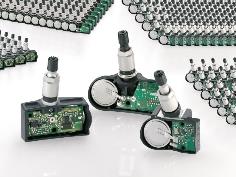 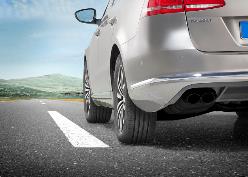 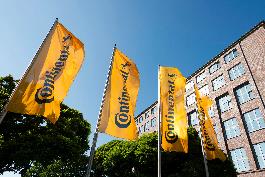 Tre af de dæktrykmålere, som Continental producerer. Denne sommer har den tyske industri- og teknologikoncern rundet 200 millioner producerede enheder.Korrekt dæktryk betyder meget for trafiksikkerheden, og med vores sensorer har føreren et præcist og aktuelt billede af trykket i alle dæk, siger Georg Nielsen, adm. direktør i Continental Dæk Danmark A/S.Med en omsætning på 39,2 mia. € i 2015 er Continental blandt verdens førende leverandører til bilbranchen, transport-sektoren, industrien og landbruget. Koncernen beskæftiger 212.500 ansatte i flere end 55 lande. Udover et af verdens bredeste produktprogrammer inden for dæk til stort set alle køretøjer og formål udvikler koncernen bl.a. avancerede teknologiske og miljøvenlige løsninger til fremme af trafiksikkerheden